ФЕДЕРАЛЬНАЯ СЛУЖБА ПО НАДЗОРУ В СФЕРЕ ОБРАЗОВАНИЯ И НАУКИРАСПОРЯЖЕНИЕот 16 июля 2019 г. N 1122-10ОБ УТВЕРЖДЕНИИ МЕТОДИКИОПРЕДЕЛЕНИЯ МИНИМАЛЬНОГО КОЛИЧЕСТВА БАЛЛОВ ЕДИНОГОГОСУДАРСТВЕННОГО ЭКЗАМЕНА, ПОДТВЕРЖДАЮЩЕГО ОСВОЕНИЕОБРАЗОВАТЕЛЬНОЙ ПРОГРАММЫ СРЕДНЕГО ОБЩЕГО ОБРАЗОВАНИЯ,И МИНИМАЛЬНОГО КОЛИЧЕСТВА БАЛЛОВ ЕДИНОГО ГОСУДАРСТВЕННОГОЭКЗАМЕНА, НЕОБХОДИМОГО ДЛЯ ПОСТУПЛЕНИЯ В ОБРАЗОВАТЕЛЬНЫЕОРГАНИЗАЦИИ ВЫСШЕГО ОБРАЗОВАНИЯ НА ОБУЧЕНИЕ ПО ПРОГРАММАМБАКАЛАВРИАТА И ПРОГРАММАМ СПЕЦИАЛИТЕТА(с изменениями, внесенными распоряжениями Федеральнойслужбы по надзору в сфере образования и наукиот 14.07.2020 N 742-10, от 23.07.2020 N 781-10,от 27.07.2020 N 794-10, от 06.08.2020 N 834-10,от 11.06.2021 N 822-10, от 17.06.2021 N 844-10,от 02.07.2021 N 933-10, от 01.04.2022 N 778-10,от 06.04.2022 N 835-10, от 11.04.2022 N 911-10,от 12.04.2022 N 916-10, от 15.04.2022 N 970-10)В соответствии с частью 14 статьи 59 Федерального закона от 29 декабря 2012 г. N 273-ФЗ "Об образовании в Российской Федерации", подпунктом 5.22 Положения о Федеральной службе по надзору в сфере образования и науки, утвержденного постановлением Правительства Российской Федерации от 28 июля 2018 г. N 885:1. Утвердить прилагаемую методику определения минимального количества баллов единого государственного экзамена, подтверждающего освоение образовательной программы среднего общего образования, и минимального количества баллов единого государственного экзамена, необходимого для поступления в образовательные организации высшего образования на обучение по программам бакалавриата и программам специалитета.2. Признать утратившими силу распоряжения Федеральной службы по надзору в сфере образования и науки:от 30 декабря 2016 г. N 3422-10 "Об утверждении методики определения минимального количества баллов единого государственного экзамена, подтверждающего освоение образовательной программы среднего общего образования, и минимального количества баллов единого государственного экзамена, необходимого для поступления в образовательные организации высшего образования на обучение по программам бакалавриата и программам специалитета";от 26 апреля 2017 г. N 920-10 "О внесении изменений в приложение 2 к методике определения минимального количества баллов единого государственного экзамена, подтверждающего освоение образовательной программы среднего общего образования, и минимального количества баллов единого государственного экзамена, необходимого для поступления в образовательные организации высшего образования на обучение по программам бакалавриата и программам специалитета, утвержденной распоряжением Федеральной службы по надзору в сфере образования и науки от 30.12.2016 N 3422-10";от 16 апреля 2018 г. N 617-10 "О внесении изменений в приложение 2 к методике определения минимального количества баллов единого государственного экзамена, подтверждающего освоение образовательной программы среднего общего образования, и минимального количества баллов единого государственного экзамена, необходимого для поступления в образовательные организации высшего образования на обучение по программам бакалавриата и программам специалитета, утвержденной распоряжением Федеральной службы по надзору в сфере образования и науки от 30.12.2016 N 3422-10";от 11 апреля 2019 г. N "О внесении изменений в приложение 2 к методике определения минимального количества баллов единого государственного экзамена, подтверждающего освоение образовательной программы среднего общего образования, и минимального количества баллов единого государственного экзамена, необходимого для поступления в образовательные организации высшего образования на обучение по программам бакалавриата и программам специалитета, утвержденной распоряжением Федеральной службы по надзору в сфере образования и науки от 30.12.2016 N 3422-10".3. Контроль за исполнением настоящего распоряжения возложить на заместителя руководителя А.А. Музаева.РуководительС.С.КРАВЦОВПриложениеУтвержденараспоряжением Федеральнойслужбы по надзору в сфереобразования и наукиот 16.07.2019 N 1122-10МЕТОДИКАОПРЕДЕЛЕНИЯ МИНИМАЛЬНОГО КОЛИЧЕСТВА БАЛЛОВ ЕДИНОГОГОСУДАРСТВЕННОГО ЭКЗАМЕНА, ПОДТВЕРЖДАЮЩЕГО ОСВОЕНИЕОБРАЗОВАТЕЛЬНОЙ ПРОГРАММЫ СРЕДНЕГО ОБЩЕГО ОБРАЗОВАНИЯ,И МИНИМАЛЬНОГО КОЛИЧЕСТВА БАЛЛОВ ЕДИНОГО ГОСУДАРСТВЕННОГОЭКЗАМЕНА, НЕОБХОДИМОГО ДЛЯ ПОСТУПЛЕНИЯ В ОБРАЗОВАТЕЛЬНЫЕОРГАНИЗАЦИИ ВЫСШЕГО ОБРАЗОВАНИЯ НА ОБУЧЕНИЕ ПО ПРОГРАММАМБАКАЛАВРИАТА И ПРОГРАММАМ СПЕЦИАЛИТЕТА(с изменениями, внесенными распоряжением Федеральнойслужбы по надзору в сфере образования и наукиот 01.04.2022 N 778-10)I. Общие положения1. Методика определения минимального количества баллов единого государственного экзамена, подтверждающего освоение образовательной программы среднего общего образования, и минимального количества баллов единого государственного экзамена, необходимого для поступления в образовательные организации высшего образования на обучение по программам бакалавриата и программам специалитета (далее - Методика), разработана в целях определения минимального количества баллов единого государственного экзамена (далее - ЕГЭ), подтверждающего освоение образовательной программы среднего общего образования, и минимального количества баллов ЕГЭ, необходимого для поступления в образовательные организации высшего образования на обучение по программам бакалавриата и программам специалитета.2. Методика разработана с учетом положений части 14 статьи 59 Федерального закона от 29 декабря 2012 г. N 273-ФЗ "Об образовании в Российской Федерации"; федерального государственного образовательного стандарта среднего общего образования, утвержденного приказом Министерства образования и науки Российской Федерации от 17 мая 2012 г. N 413 (зарегистрирован Министерством юстиции Российской Федерации 7 июня 2012 г., регистрационный N 24480), с изменениями внесенными приказами Министерства образования и науки Российской Федерации от 29 декабря 2014 г. N 1645 (зарегистрирован Министерством юстиции Российской Федерации 9 февраля 2015 г., регистрационный N 35953), от 31 декабря 2015 г. N 1578 (зарегистрирован Министерством юстиции Российской Федерации 9 февраля 2016 г., регистрационный N 41020), от 29 июня 2017 г. N 613 (зарегистрирован Министерством юстиции Российской Федерации 26 июля 2017 г., регистрационный N 47532), приказами Министерства просвещения Российской Федерации от 24 сентября 2020 г. N 519 (зарегистрирован Министерством юстиции Российской Федерации 23 декабря 2020 г., регистрационный N 61749) и от 11 декабря 2020 г. N 712 (зарегистрирован Министерством юстиции Российской Федерации 25 декабря 2020 г., регистрационный N 61828); Порядка разработки, использования и хранения контрольных измерительных материалов при проведении государственной итоговой аттестации по образовательным программам среднего общего образования, утвержденного приказом Федеральной службы по надзору в сфере образования и науки от 17 декабря 2013 г. N 1274 (зарегистрирован Министерством юстиции Российской Федерации 6 марта 2014 г., регистрационный N 31534), с изменениями, внесенными приказом Федеральной службы по надзору в сфере образования и науки от 5 августа 2016 г. N 1376 (зарегистрирован Министерством юстиции Российской Федерации 7 октября 2016 г., регистрационный N 43957).(п. 2 в редакции распоряжения Федеральной службы по надзору в сфере образования и науки от 01.04.2022 N 778-10).3. Для целей Методики применяются следующие понятия:1) первичный балл - это предварительный балл ЕГЭ, который выставляется путем суммирования баллов, полученных за выполнение каждого задания экзаменационной работы на основе спецификации контрольных измерительных материалов при проведении государственной итоговой аттестации по образовательным программам среднего общего образования (далее - КИМ);2) тестовый балл - это окончательный балл ЕГЭ, который выставляется в результате перевода суммы первичных баллов в стобалльную или пятибалльную систему оценивания с учетом статистических данных, полученных в период проведения ЕГЭ текущего года.II. Основания к определению минимального количества балловЕГЭ, подтверждающего освоение образовательной программысреднего общего образования, и минимального количествабаллов ЕГЭ, необходимого для поступления в образовательныеорганизации высшего образования на обучение по программамбакалавриата и программам специалитета4. ЕГЭ является одной из форм проведения государственной итоговой аттестации по образовательным программам среднего общего образования, проводимой в целях определения соответствия результатов освоения обучающимися образовательных программ среднего общего образования соответствующим требованиям федерального государственного образовательного стандарта среднего общего образования.(п. 4 в редакции распоряжения Федеральной службы по надзору в сфере образования и науки от 01.04.2022 N 778-10).5. Определение минимального количества баллов ЕГЭ по учебным предметам основано на результатах научно-исследовательской деятельности по научно-методическому обеспечению государственной итоговой аттестации по образовательным программам среднего общего образования, проведенной федеральным государственным бюджетным научным учреждением "Федеральный институт педагогических измерений" (далее - ФГБНУ "ФИПИ") в соответствии с уставной деятельностью.III. Системы оценивания в ЕГЭ6. Каждое выполненное задание ЕГЭ оценивается количеством первичных баллов от 1 до 25. Минимальный первичный балл свидетельствует об освоении участником экзамена требований к результатам освоения образовательных программ среднего общего образования. Максимальное количество первичных баллов за выполнение всех заданий КИМ по разным учебным предметам находится в диапазоне от 20 до 100.(п. 6 в редакции распоряжения Федеральной службы по надзору в сфере образования и науки от 01.04.2022 N 778-10).7. Первичные баллы ЕГЭ по каждому учебному предмету переводятся в тестовые согласно алгоритму установления соответствия первичных и тестовых баллов ЕГЭ (приложение N 1 к Методике). Минимальные первичные баллы соответствуют минимальным тестовым баллам по стобалльной системе оценивания (за исключением ЕГЭ по математике базового уровня).8. Для подтверждения освоения образовательной программы среднего общего образования по каждому учебному предмету определяется минимальное количество баллов ЕГЭ по стобалльной системе оценивания (за исключением ЕГЭ по математике базового уровня). Также по стобалльной системе оценивания устанавливается минимальное количество баллов ЕГЭ по каждому учебному предмету, необходимое для поступления в образовательные организации высшего образования на обучение по программам бакалавриата и программам специалитета.9. По пятибалльной системе оценивания определяется минимальное количество баллов ЕГЭ, подтверждающее освоение образовательной программы среднего общего образования по математике базового уровня.IV. Подходы к определению минимального тестового балла ЕГЭ10. Минимальный тестовый балл ЕГЭ определяется по каждому учебному предмету с учетом:требований к результатам освоения образовательных программ среднего общего образования;экспертных заключений специалистов по соответствующему учебному предмету, привлекаемых к разработке КИМ или к проведению научно-методической и психометрической экспертизы заданий, персональный состав которых согласовывается Рособрнадзором;статистических данных результатов ЕГЭ по Российской Федерации в целом и по отдельным субъектам Российской Федерации, полученных в период проведения ЕГЭ текущего года, а также результатов ЕГЭ предыдущего года для обеспечения сопоставимости результатов ЕГЭ по учебным годам;анализа демонстрационных вариантов КИМ по каждому учебному предмету с учетом степени и уровня освоения обучающимися образовательных программ среднего общего образования.(п. 10 в редакции распоряжения Федеральной службы по надзору в сфере образования и науки от 01.04.2022 N 778-10).V. Соответствие результатов ЕГЭ текущего и предыдущего годов11. В условиях того, что результаты ЕГЭ действительны четыре года, следующих за годом получения таких результатов, минимальное количество тестовых баллов ЕГЭ по учебным предметам определяется равным значениям предыдущего года для всех учебных предметов, по которым проводился ЕГЭ.12. В случае отсутствия изменений структуры и содержания КИМ по учебному предмету, а также соответствия результатов ЕГЭ текущего года по данному учебному предмету результатам ЕГЭ предыдущего года, минимальное количество первичных баллов, соответствующее минимальному количеству тестовых баллов ЕГЭ по учебному предмету, определяется равным значению предыдущего года. В иных случаях значение минимального первичного балла, соответствующего минимальному тестовому баллу ЕГЭ, корректируется.(п. 12 в редакции распоряжения Федеральной службы по надзору в сфере образования и науки от 01.04.2022 N 778-10).VI. Соответствие между минимальными первичными балламии минимальными тестовыми баллами ЕГЭ по стобалльнойсистеме оценивания13. Соответствие между минимальными первичными баллами и минимальными тестовыми баллами ЕГЭ по стобалльной системе оценивания приведено в приложении N 2 к Методике.14. В таблице N 1 приложения N 2 к Методике представлено соответствие между минимальными первичными баллами и минимальными тестовыми баллами ЕГЭ по стобалльной системе оценивания, подтверждающими освоение образовательной программы среднего общего образования по обязательным учебным предметам.15. В таблице N 2 приложения N 2 к Методике представлено соответствие между минимальными первичными баллами и минимальными тестовыми баллами ЕГЭ по стобалльной системе оценивания, необходимыми для поступления в образовательные организации высшего образования на обучение по программам бакалавриата и программам специалитета.16. В таблице N 3 приложения N 2 к Методике представлено соответствие между первичными баллами и тестовыми баллами ЕГЭ по стобалльной системе оценивания по всем учебным предметам.17. В случае изменения структуры и содержания КИМ по учебным предметам ФГБНУ "ФИПИ" в соответствии с Методикой вносит предложения об изменении (сохранении) соответствия между первичными баллами и тестовыми баллами ЕГЭ по стобалльной системе оценивания по соответствующим учебным предметам в комиссию Федеральной службы по надзору в сфере образования и науки по установлению соответствия между минимальными первичными баллами единого государственного экзамена и минимальными тестовыми баллами по каждому учебному предмету при определении минимального количества баллов единого государственного экзамена, подтверждающего освоение образовательной программы среднего общего образования, и минимального количества баллов единого государственного экзамена, необходимого для поступления в образовательные организации высшего образования на обучение по программам бакалавриата и программам специалитета (далее - Комиссия).(п. 17 в редакции распоряжения Федеральной службы по надзору в сфере образования и науки от 01.04.2022 N 778-10).18. На основании решения Комиссии Федеральная служба по надзору в сфере образования и науки определяет минимальное количество баллов ЕГЭ по стобалльной системе оценивания, подтверждающее освоение образовательной программы среднего общего образования, и минимальное количество баллов ЕГЭ по стобалльной системе оценивания, необходимое для поступления в образовательные организации высшего образования на обучение по программам бакалавриата и программам специалитета.VII. Соответствие между первичными баллами и отметкамипо пятибалльной системе оценивания19. Соответствие между первичными баллами ЕГЭ и отметками по пятибалльной системе оценивания по математике базового уровня приведено в приложении N 3 к Методике.20. Результаты ЕГЭ по математике базового уровня оцениваются в первичных баллах и переводятся в отметки по пятибалльной системе оценивания. Минимальное количество баллов, подтверждающее освоение образовательной программы среднего общего образования, по пятибалльной системе оценивания устанавливается в 3 балла (удовлетворительно).21. В случае изменения структуры и содержания КИМ по математике базового уровня ФГБНУ "ФИПИ" в соответствии с Методикой вносит предложения об изменении (сохранении) соответствия между первичными баллами ЕГЭ по математике базового уровня и отметками по пятибалльной системе оценивания в Комиссию.(п. 21 в редакции распоряжения Федеральной службы по надзору в сфере образования и науки от 01.04.2022 N 778-10).Приложение N 1к Методике определенияминимального количества балловединого государственногоэкзамена, подтверждающегоосвоение образовательной программысреднего общего образования,и минимального количества балловединого государственного экзамена,необходимого для поступленияв образовательные организации высшегообразования на обучение по программамбакалавриата и программамспециалитета, утвержденнойраспоряжением Рособрнадзораот 16.07.2019 N 1122-10(с изменениями,внесенными распоряжениямиФедеральной службы по надзорув сфере образования и наукиот 27.07.2020 N 794-10,от 06.08.2020 N 834-10,от 17.06.2021 N 844-10,от 02.07.2021 N 933-10,от 01.04.2022 N 778-10,от 06.04.2022 N 835-10,от 11.04.2022 N 911-10,от 12.04.2022 N 916-10,от 15.04.2022 N 970-10)АЛГОРИТМУСТАНОВЛЕНИЯ СООТВЕТСТВИЯ ПЕРВИЧНЫХ И ТЕСТОВЫХ БАЛЛОВ ЕГЭДля каждого учебного предмета в диапазоне первичных баллов от нуля до максимального первичного балла выбираются промежуточные значения первичных баллов ПБi, разделяющие группы участников экзамена с различным уровнем подготовки по данному учебному предмету в зависимости от полученного первичного балла.Так, например, значение ПБ1 определяется как минимальный первичный балл, который свидетельствует об освоении участником экзамена основных общих учебных умений, навыков и способов деятельности по соответствующему учебному предмету. Величина ПБ2 определяется как наименьший первичный балл, получение которого свидетельствует о высоком уровне подготовки участника экзамена, а именно, о наличии системных знаний, овладении комплексными умениями, способности выполнять творческие задания по соответствующему учебному предмету.Если экзаменационная модель по учебному предмету не изменилась по сравнению с прошлым годом, то ПБ1 и ПБ2 также остаются неизменными. Если же структура экзаменационной работы или сложность заданий контрольных измерительных материалов поменялись, то устанавливаются новые значения ПБ1 и ПБ2 с учетом имеющихся изменений.Первичному баллу 0 ставится в соответствие тестовый балл 0, а максимальному первичному баллу ПБ3 ставится в соответствие тестовый балл 100. Все промежуточные первичные баллы между 0, ПБ0, ПБ1, ПБ2, ПБ3 переводятся в тестовые, пропорционально распределенные между соответствующими значениями тестовых баллов: 0, ТБ0, ТБ1, ТБ2, ТБ3. На рисунке представлена получаемая зависимость.Соответствие первичного балла (ПБ) и тестового балла (ТБ) на каждом i-м диапазоне шкалы вычисляется по формуле:ТБ = ki · ПБ + li, гдеki = (ТБi - ТБi-1) / (ПБi - ПБi-1)li = ТБi - ki · ПБiНа i-м отрезке шкалы [ПБi-1 - ПБi]:ТБ = (ТБi - ТБi-1) / (ПБi - ПБi-1) - (ПБ - ПБi-1) + ТБi-1Соответственно, на первом отрезке шкалы [0 - ПБ1]:ТБ = ТБ1 / ПБ1 · ПБ <1>--------------------------------<1> Для шкалы перевода первичного балла в тестовый балл по русскому языку:на отрезке шкалы [0 - ПБ0]: ТБ = ТБ0 / ПБ0 · ПБ;на дополнительном отрезке [ПБ0 - ПБ1]:ТБ = (ТБ1 - ТБ0) / (ПБ1 - ПБ0) · (ПБ - ПБ0) + ТБ0.На отрезке (ПБ1 - ПБ2]:ТБ = (ТБ2 - ТБ1) / (ПБ2 - ПБ1) · (ПБ - ПБ1) + ТБ1На крайнем верхнем отрезке шкалы (ПБ2 - ПБ3]:ТБ = (ТБ3 - ТБ2) / (ПБ3 - ПБ2) · (ПБ - ПБ2) + ТБ2Соответствующие значения тестовых баллов ТБ0, ТБ1, ТБ2, ТБ3 и промежуточные первичные баллы ПБ0, ПБ1, ПБ2, ПБ3 представлены в следующей таблице <2>:--------------------------------<2> Таблица с изменениями, внесенными распоряжениями Федеральной службы по надзору в сфере образования и науки от 27.07.2020 N 794-10, от 06.08.2020 N 834-10, от 17.06.2021 N 844-10.(Таблица в редакции распоряжений Федеральной службы по надзору в сфере образования и науки от 01.04.2022 N 778-10, от 06.04.2022 N 835-10, от 11.04.2022 N 911-10, от 12.04.2022 N 916-10 и от 15.04.2022 N 970-10).Рис. Соответствие между тестовыми и первичными баллами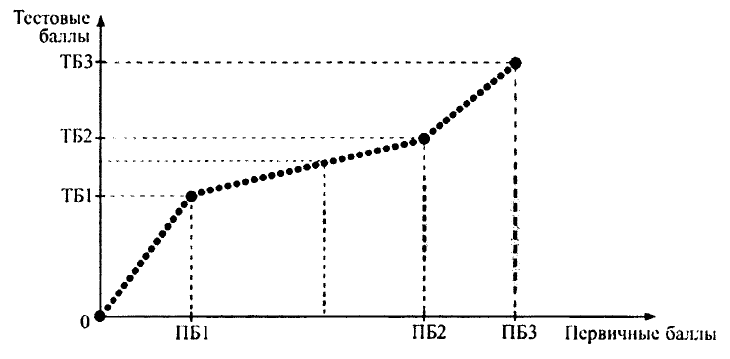 Если промежуточные первичные баллы соответствуют дробным значениям тестовых, то производится округление тестового балла до ближайшего большего целого числа. В случае если соседним первичным баллам соответствует один и тот же тестовый балл, то тестовый балл, соответствующий большему первичному баллу, повышается на 1 (до ближайшего следующего целого числа).Приложение N 2к Методике определенияминимального количества балловединого государственногоэкзамена, подтверждающегоосвоение образовательной программысреднего общего образования,и минимального количества балловединого государственного экзамена,необходимого для поступленияв образовательные организации высшегообразования на обучение по программамбакалавриата и программамспециалитета, утвержденнойраспоряжением Рособрнадзораот 16.07.2019 N 1122-10(с изменениями,внесенными распоряжениямиФедеральной службы по надзорув сфере образования и наукиот 14.07.2020 N 742-10,от 23.07.2020 N 781-10,от 27.07.2020 N 794-10,от 06.08.2020 N 834-10,от 11.06.2021 N 822-10,от 17.06.2021 N 844-10,от 06.04.2022 N 835-10)СООТВЕТСТВИЕМЕЖДУ МИНИМАЛЬНЫМИ ПЕРВИЧНЫМИ БАЛЛАМИ И МИНИМАЛЬНЫМИТЕСТОВЫМИ БАЛЛАМИ ЕГЭ ПО СТОБАЛЛЬНОЙ СИСТЕМЕ ОЦЕНИВАНИЯТаблица N 1Соответствие между минимальными первичными балламии минимальными тестовыми баллами ЕГЭ по стобалльной системеоценивания, подтверждающими освоение образовательнойпрограммы среднего общего образования по обязательнымучебным предметам(Таблица в редакции распоряжения Федеральной службы по надзору в сфере образования и науки от 06.04.2022 N 835-10).Таблица N 2Соответствие между минимальными первичными балламии минимальными тестовыми баллами ЕГЭ по стобалльной системеоценивания, необходимыми для поступления в образовательныеорганизации высшего образования на обучение по программамбакалавриата и программам специалитета(с изменениями, внесенными распоряжениями Федеральнойслужбы по надзору в сфере образования и наукиот 27.07.2020 N 794-10, от 06.08.2020 N 834-10,от 02.07.2021 N 933-10, от 01.04.2022 N 778-10,от 06.04.2022 N 835-10, от 11.04.2022 N 911-10,от 12.04.2022 N 916-10, от 15.04.2022 N 970-10)(Таблица в редакции распоряжений Федеральной службы по надзору в сфере образования и науки от 06.04.2022 N 835-10, от 11.04.2022 N 911-10 и от 15.04.2022 N 970-10).Таблица N 3Соответствие между первичными баллами и тестовымибаллами ЕГЭ по стобалльной системе оцениванияпо всем учебным предметам(с изменениями, внесенными распоряжениями Федеральнойслужбы по надзору в сфере образования и наукиот 14.07.2020 N 742-10, от 23.07.2020 N 781-10,от 27.07.2020 N 794-10, от 06.08.2020 N 834-10,от 11.06.2021 N 822-10, от 17.06.2021 N 844-10,от 02.07.2021 N 933-10, от 01.04.2022 N 778-10,от 06.04.2022 N 835-10, от 11.04.2022 N 911-10,от 12.04.2022 N 916-10, от 15.04.2022 N 970-10)Приложение N 3к Методике определенияминимального количества балловединого государственногоэкзамена, подтверждающегоосвоение образовательной программысреднего общего образования,и минимального количества балловединого государственного экзамена,необходимого для поступленияв образовательные организации высшегообразования на обучение по программамбакалавриата и программамспециалитета, утвержденнойраспоряжением Рособрнадзораот 16.07.2019 N 1122-10СООТВЕТСТВИЕМЕЖДУ ПЕРВИЧНЫМИ БАЛЛАМИ ЕГЭ И ОТМЕТКАМИ ПО ПЯТИБАЛЛЬНОЙСИСТЕМЕ ОЦЕНИВАНИЯ ПО МАТЕМАТИКЕ БАЗОВОГО УРОВНЯ(с изменениями, внесенными распоряжением Федеральнойслужбы по надзору в сфере образования и наукиот 06.04.2022 N 835-10)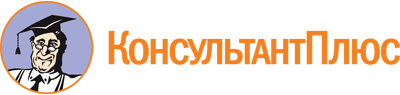 Распоряжение Рособрнадзора от 16.07.2019 N 1122-10
(ред. от 15.04.2022)
"Об утверждении методики определения минимального количества баллов единого государственного экзамена, подтверждающего освоение образовательной программы среднего общего образования, и минимального количества баллов единого государственного экзамена, необходимого для поступления в образовательные организации высшего образования на обучение по программам бакалавриата и программам специалитета"Документ предоставлен КонсультантПлюс

www.consultant.ru

Дата сохранения: 14.07.2022
 N п/пУчебный предметПБ0ТБ0ПБ1ТБ1ПБ2ТБ2ПБ3ТБ3123456789101.Русский язык102416364673581002.Математика профильного уровня00527116429 - 311003.Биология0016365079591004.География0010373568431005.Иностранные языки (английский немецкий, французский, испанский)00222280801001006.Информатика и ИКТ006402180291007.История007322972381008.Китайский язык0017226480801009.Литература00143245635310010.Обществознание00204243725710011.Физика00103634625410012.Химия001136458056100Учебный предметМинимальный первичный баллМинимальный тестовый баллРусский язык1024Математика профильного уровня527N п/пУчебный предметМинимальный первичный баллМинимальный тестовый балл12341.Русский язык16362.Математика профильного уровня5273.Биология16364.География10375.Иностранные языки (английский, немецкий, французский, испанский)22226.Информатика и ИКТ6407.История7328.Китайский язык17229.Литература143210.Обществознание204211.Физика103612.Химия1136N п/пПервичный баллТестовый балл ЕГЭ по учебным предметамТестовый балл ЕГЭ по учебным предметамТестовый балл ЕГЭ по учебным предметамТестовый балл ЕГЭ по учебным предметамТестовый балл ЕГЭ по учебным предметамТестовый балл ЕГЭ по учебным предметамТестовый балл ЕГЭ по учебным предметамТестовый балл ЕГЭ по учебным предметамТестовый балл ЕГЭ по учебным предметамТестовый балл ЕГЭ по учебным предметамТестовый балл ЕГЭ по учебным предметамТестовый балл ЕГЭ по учебным предметамN п/пПервичный баллИностранные языки (английский, немецкий, французский, испанский)Китайский языкХимияОбществознаниеБиологияРусский языкИсторияФизикаГеографияЛитератураИнформатика и ИКТМатематика профильный уровень12345678910111213141.00000000000002.11243335443763.22375551088514114.33410778141112720175.4451499101915151027226.557171112122318191234277.668201314152822231440348.779231516173226261643409.88102717182034293019464610.99123019212236333421485211.1010133321232438363723515812.1111143624252640383926546413.1212153826272842394028566614.1313173928303043404130596815.1414184030323245414232627016.1515194232343447424433647217.1616204334363649434534677418.1717224436383851444635707619.1818234638393952454736727820.1919244740404054464937758021.2020254842424156475038788222.2121274944434358485139808423.2222285145444460495240838624.2323295246454562515441858825.2424305348474663525542889026.2525325549484865535643909227.2626335650494967545744939428.2727345752505069555945959629.2828355853525171566046989830.292937605453537257614710010031.303038615654547558624810032.313139625755557859644910033.323240645857568160655034.333342655958578461665135.343443666159598762675236.353544686261609064685337.363645696362619366725438.373747706563629668765539.3838487166646410070805640.3939497367666572845741.4040507469676674885842.4141527570686776925943.4242537771696978966044.43435478727170801006145.44445579747271816246.45455780767372836347.46465882787473856848.47475984807676877349.48486086827778897750.49496288847880918251.50506390867982938752.51516491888285959153.52526593908487979654.535367959286899910055.5454689794899110056.5555699996919457.56567010098939658.575772100969859.5858739810060.59597410061.60607562.61617763.62627864.63637965.64648066.65658267.66668368.67678469.68688570.69698771.70708872.71718973.72729074.73739275.74749376.75759477.76769578.77779779.78789880.79799981.808010082.818183.828284.838385.848486.858587.868688.878789.888890.898991.909092.919193.929294.939395.949496.959597.969698.979799.9898100.9999101.100100Отметка по пятибалльной системе оценивания"2" (неудовлетворительно)"3" (удовлетворительно)"4" (хорошо)"5" (отлично)Первичный балл0 - 67 - 1112 - 1617 - 21